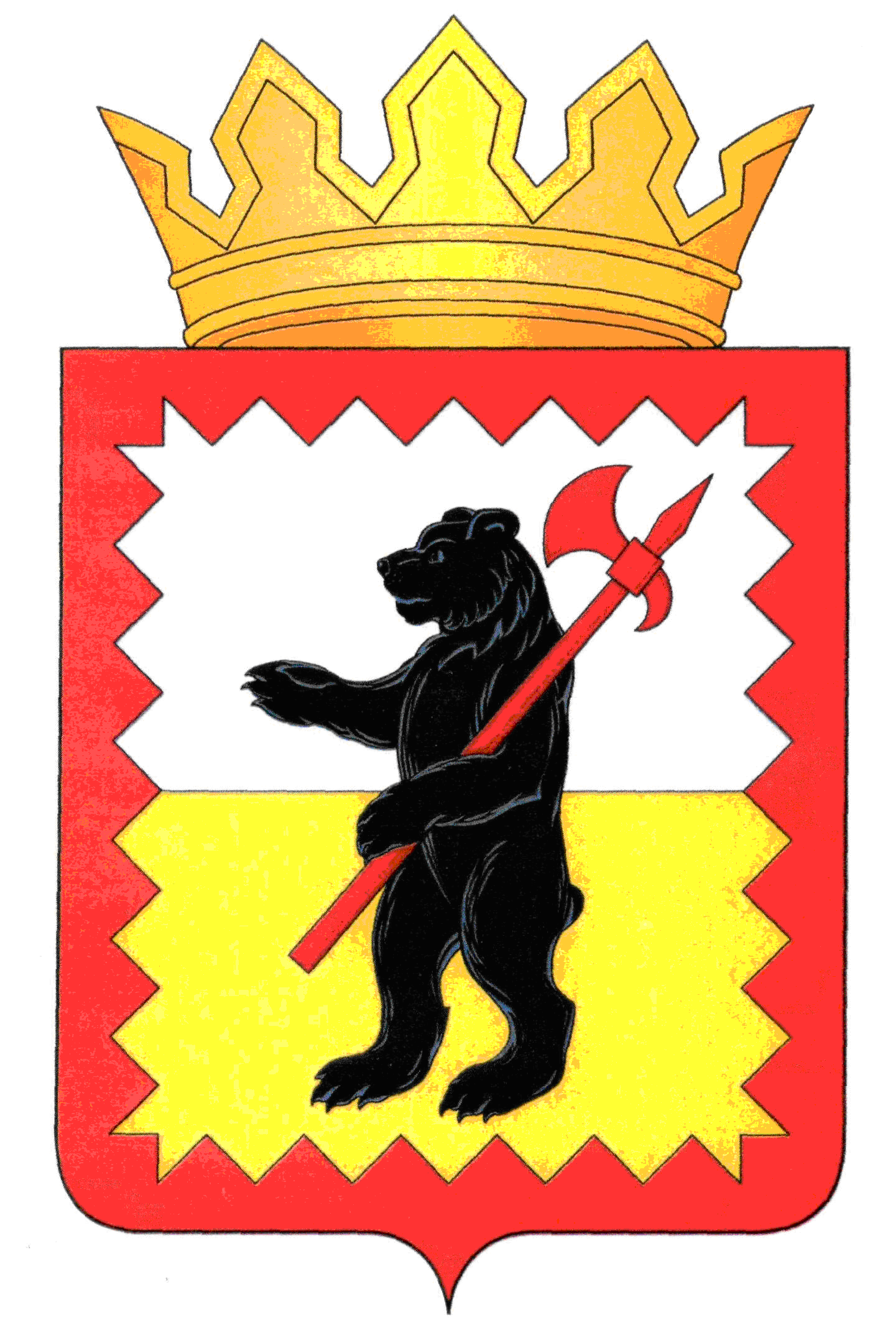 КАЛУЖСКАЯОБЛАСТЬМАЛОЯРОСЛАВЕЦКАЯРАЙОННАЯ АДМИНИСТРАЦИЯ МУНИЦИПАЛЬНОГО РАЙОНА«МАЛОЯРОСЛАВЕЦКИЙ РАЙОН»ПОСТАНОВЛЕНИЕ«____»__________2022 г. 		г. Малоярославец				  №____В соответствии со статьей 23, главой V.7 Земельного кодекса Российской Федерации, статьей 3.6 Федерального закона от 25.10.2001 №137-ФЗ «О введении в действие Земельного кодекса Российской Федерации», постановлением Правительства Российской Федерации от 24.09.2009 №160 «О порядке установления охранных зон объектов электросетевого хозяйства и особых условий использования земельных участков, расположенных в границах таких зон», рассмотрев ходатайство об установлении публичного сервитута публичного акционерного общества «Россети Центр и Приволжье» (далее – ПАО «Россети Центр и Приволжье»), ПОСТАНОВЛЯЮ:1. Установить публичный сервитут в целях размещения объекта электросетевого хозяйства ВЛ-10 кВ № 21 ПС «Буран» на следующие земельные участки   с кадастровыми номерами: Определить обладателя публичного сервитута – ПАО «Россети и Приволжье» - ОГРН 1075260020043, ИНН 5260200603, адрес (местонахождение): 248000, г.Калуга, ул.Красная гора, д.9/12, адрес электронной почты: secr@kalugaenergo.ru.2. Утвердить границы публичного сервитута, указанного в пункте 1 настоящего постановления, в соответствии с приложением к настоящему постановлению. 3. Обязать ПАО «Россети и Приволжье» привести земли, обремененные публичным сервитутом, в состояние, пригодное для их использования в соответствии с разрешенным использованием, в срок не позднее, чем три месяца после завершения капитального или текущего ремонта, реконструкции, эксплуатации, консервации, сноса объекта электросетевого хозяйства ВЛ-10 кВ № 21 ПС «Буран».4.  Срок действия публичного сервитута – 49 лет со дня внесения сведений о нем в Единый государственный реестр недвижимости.5. Установить следующие сроки и график проведения ремонтно-эксплуатационных работ по обслуживанию инженерного сооружения (при необходимости): ежегодно с 1 января по 31 декабря.6. Порядок установления зон с особыми условиями использования территории и ограничения использования земельных участков, указанных в пункте 1 настоящего постановления, в границах таких зон определяются в соответствии с постановлением Правительства Российской Федерации от 24.02.2009 №160 «О порядке установления охранных зон объектов электросетевого хозяйства и особых условий использования земельных участков, расположенных в границах таких зон».7.  Настоящее постановление вступает в силу со дня его принятия. Глава администрации							                    В.В. ПарфёновПриложение к постановлению от ____________ №_______ОПИСАНИЕ МЕСТОПОЛОЖЕНИЯ ПУБЛИЧНОГО СЕРВИТУТА: ЛИНЕЙНОЕ СООРУЖЕНИЕ - ВЛ-10КВ №21 ПС "БУРАН" РАСПОЛОЖЕННОГО ПО АДРЕСУ: КАЛУЖСКАЯ ОБЛАСТЬ, МАЛОЯРОСЛАВЕЦКИЙ РАЙОН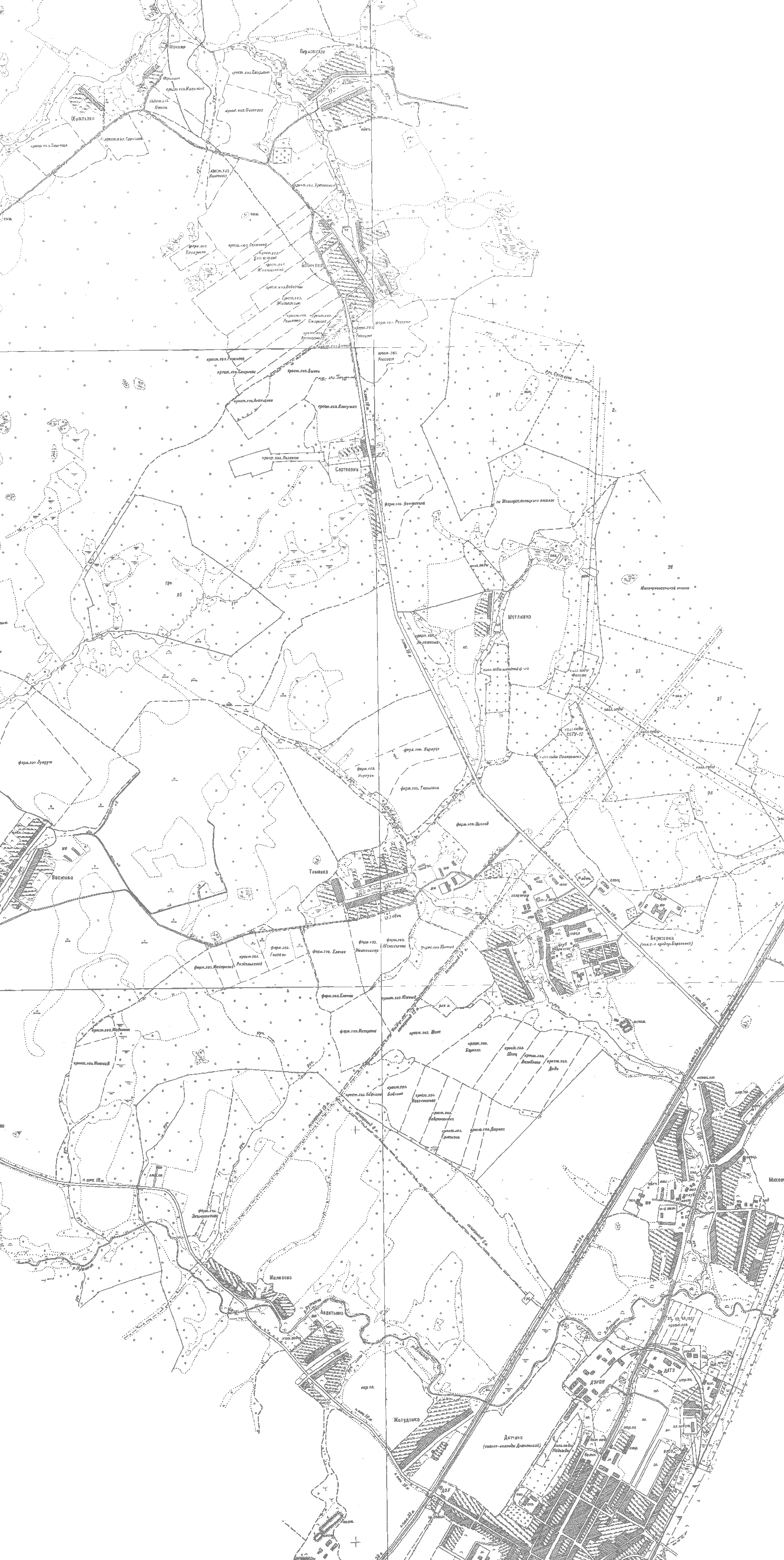 Об установлении публичного сервитута №Кадастровый номер№Кадастровый номер№Кадастровый номер№Кадастровый номер140:13:100202:4643840:13:100304:2237540:13:100404:1911240:13:000000:820 240:13:100202:3293940:13:100304:2247640:13:100404:911340:13:000000:36340:13:100104:434040:13:100304:2767740:13:100404:211440:13:110407:7440:13:100105:94140:13:100304:2257840:13:100405:12311540:13:110407:8540:13:100202:374240:13:100304:2267940:13:100404:311640:13:110407:9640:13:100202:364340:13:100304:2288040:13:100403:11311740:13:110407:10740:13:100106:804440:13:100304:2308140:13:100403:19411840:13:110407:11840:13:100106:794540:13:100304:2328240:13:100403:19511940:13:110407:13940:13:100105:84640:13:100304:2348340:13:100403:812040:13:100403:114 контуры 1-181040:13:100202:354740:13:100304:2538440:13:100403:1212140:13:160106:2061140:13:100202:404840:13:100304:2558540:13:100403:1112240:13:340101:21240:13:100202:194940:13:100308:158640:13:100405:14612340:13:000000:14781340:13:100202:225040:13:100308:218740:13:100403:3412440:13:100308:401440:13:100202:395140:13:100308:208840:13:100403:9112540:13:100308:441540:13:100202:1965240:13:100303:568940:13:100403:26912640:13:110407:241640:13:100107:345340:13:100303:719040:13:100403:20112740:13:110407:211740:13:100107:355440:13:100303:679140:13:100403:1912840:13:000000:14251840:13:100107:2225540:13:100303:1139240:13:100403:2012940:13:000000:12941940:13:100107:1425640:13:100308:169340:13:340101:113040:13:000000:842040:13:000000:1420 контуры 1,25740:13:100303:659440:13:110407:213140:13:000000:822140:13:100202:275840:13:100303:1029540:13:110407:2613240:13:000000:1430 контуры 3,52240:13:100202:2915940:13:100303:1019640:13:110407:2713340:13:160104:3922340:13:100202:1996040:13:100303:49740:13:110407:2913440:13:000000:15332440:13:100202:2416140:13:100303:699840:13:110407:3513540:13:000000:1314 контур 112540:13:100202:2926240:13:100308:159940:13:110407:3313640:13:180401:372640:13:100202:2426340:13:100308:41 контуры 1-310040:13:160104:1213740:13:000000:8302740:13:100202:2906440:13:100401:11 контур 210140:13:160104:413840:13:160202:1022840:13:100202:2936540:13:100401:410240:13:160104:2713940:13:160202:1032940:13:100202:186640:13:100405:32410340:13:160104:1314040:13:180401:353040:13:100202:456740:13:100405:1510440:13:110407:3314140:13:110407:163140:13:100301:86840:13:100402:4710540:13:180401:414240:13:110407:93240:13:100301:96940:13:100402:7310640:13:000000:743 контуры 1-414340:13:100104:30 контуры 1-33340:13:100301:107040:13:100402:6310740:13:000000:830 контуры 1-8, 10-18, 26-33, 35, 42-93, 95-144, 148-182, 184-18914440:13:000000:1358 контуры 1, 7, 8, 10-12, 14, 17, 23, 253440:13:100301:117140:13:100402:4510840:13:100107:144 контуры 1-1114540:13:000000:7403540:13:100301:1307240:13:100308:3710940:13:000000:755 контуры 1-414640:13:100301:1303640:13:100301:1287340:13:100308:511040:13:100303:72 контуры 1-314740:13:100304:1883740:13:100301:27440:13:100404:1411140:13:100402:89 контуры 1-4--Описание местоположения границыПубличного сервитута:Линейное сооружение - ВЛ-10кВ №21 ПС "Буран"Расположенного по адресу: Калужская область, Малоярославецкий район(наименование объекта)Описание местоположения границыПубличного сервитута:Линейное сооружение - ВЛ-10кВ №21 ПС "Буран"Расположенного по адресу: Калужская область, Малоярославецкий район(наименование объекта)Описание местоположения границыПубличного сервитута:Линейное сооружение - ВЛ-10кВ №21 ПС "Буран"Расположенного по адресу: Калужская область, Малоярославецкий район(наименование объекта)Сведения об объектеСведения об объектеСведения об объекте№п/пХарактеристики объектаОписание характеристик1231.Местоположение объектаКалужская область, Малоярославецкий район2.Площадь объекта +/- величина погрешности определения площади (P +/- Дельта P)400163 м2 ± 221 м 23.Иные характеристики объектаПубличный сервитут на основании существования инженерного сооружения: линейное сооружение - электросетевого хозяйства ВЛ-10кВ №21 ПС "Буран" сроком 49 лет в интересах Публичного Акционерного Общества «Межрегиональная распределительнаясетевая компания Центра и Приволжья»Описание местоположенияПубличного сервитута:Линейное сооружение - ВЛ-10кВ №21 ПС "Буран"Расположенного по адресу: Калужская область, Малоярославецкий район(наименование объекта)Описание местоположенияПубличного сервитута:Линейное сооружение - ВЛ-10кВ №21 ПС "Буран"Расположенного по адресу: Калужская область, Малоярославецкий район(наименование объекта)Описание местоположенияПубличного сервитута:Линейное сооружение - ВЛ-10кВ №21 ПС "Буран"Расположенного по адресу: Калужская область, Малоярославецкий район(наименование объекта)Описание местоположенияПубличного сервитута:Линейное сооружение - ВЛ-10кВ №21 ПС "Буран"Расположенного по адресу: Калужская область, Малоярославецкий район(наименование объекта)Описание местоположенияПубличного сервитута:Линейное сооружение - ВЛ-10кВ №21 ПС "Буран"Расположенного по адресу: Калужская область, Малоярославецкий район(наименование объекта)Сведения о местоположении границ объектаСведения о местоположении границ объектаСведения о местоположении границ объектаСведения о местоположении границ объектаСведения о местоположении границ объекта1. Система координат 40.11. Система координат 40.11. Система координат 40.11. Система координат 40.11. Система координат 40.12. Сведения о характерных точках границ объекта2. Сведения о характерных точках границ объекта2. Сведения о характерных точках границ объекта2. Сведения о характерных точках границ объекта2. Сведения о характерных точках границ объектаОбозначение характерных точек границСуществующие координаты, мСуществующие координаты, мМетод определения координат и средняя квадратическая погрешность положения характерной точки (Мt), мОписание закрепления точкиОбозначение характерных точек границXYМетод определения координат и средняя квадратическая погрешность положения характерной точки (Мt), мОписание закрепления точки123451474375.561300350.80аналитический метод Mt=0.102474402.531300435.31аналитический метод Mt=0.103474395.491300478.75аналитический метод Mt=0.104474418.931300488.35аналитический метод Mt=0.105474366.241300602.23аналитический метод Mt=0.106474214.701300802.90аналитический метод Mt=0.107474229.111300826.21аналитический метод Mt=0.108474759.581300603.63аналитический метод Mt=0.109474797.241300585.62аналитический метод Mt=0.1010474806.481300604.89аналитический метод Mt=0.1011474768.131300623.47аналитический метод Mt=0.1012474232.101300848.38аналитический метод Mt=0.1013474086.981301079.58аналитический метод Mt=0.1014474371.561301571.23аналитический метод Mt=0.1015474399.501301620.92аналитический метод Mt=0.1016474450.151301706.96аналитический метод Mt=0.1017474463.891301724.13аналитический метод Mt=0.1018474445.611301737.18аналитический метод Mt=0.1019474432.291301719.19аналитический метод Mt=0.1020474380.781301631.70аналитический метод Mt=0.1021474352.801301581.94аналитический метод Mt=0.1022474072.311301097.36аналитический метод Mt=0.1023473990.931301184.40аналитический метод Mt=0.1024473498.161301716.00аналитический метод Mt=0.1025473379.191301786.46аналитический метод Mt=0.1026473453.931301904.61аналитический метод Mt=0.1027473476.281301954.89аналитический метод Mt=0.1028473455.871301965.31аналитический метод Mt=0.1029473446.261301946.56аналитический метод Mt=0.1030473448.441301945.44аналитический метод Mt=0.1031473434.831301914.82аналитический метод Mt=0.1032473360.341301797.63аналитический метод Mt=0.1033473317.651301822.91аналитический метод Mt=0.1034473212.081301878.35аналитический метод Mt=0.1035473156.271301894.15аналитический метод Mt=0.1036473033.161301920.95аналитический метод Mt=0.10Описание местоположенияПубличного сервитута:Линейное сооружение - ВЛ-10кВ №21 ПС "Буран"Расположенного по адресу: Калужская область, Малоярославецкий район(наименование объекта)Описание местоположенияПубличного сервитута:Линейное сооружение - ВЛ-10кВ №21 ПС "Буран"Расположенного по адресу: Калужская область, Малоярославецкий район(наименование объекта)Описание местоположенияПубличного сервитута:Линейное сооружение - ВЛ-10кВ №21 ПС "Буран"Расположенного по адресу: Калужская область, Малоярославецкий район(наименование объекта)Описание местоположенияПубличного сервитута:Линейное сооружение - ВЛ-10кВ №21 ПС "Буран"Расположенного по адресу: Калужская область, Малоярославецкий район(наименование объекта)Описание местоположенияПубличного сервитута:Линейное сооружение - ВЛ-10кВ №21 ПС "Буран"Расположенного по адресу: Калужская область, Малоярославецкий район(наименование объекта)Сведения о местоположении границ объектаСведения о местоположении границ объектаСведения о местоположении границ объектаСведения о местоположении границ объектаСведения о местоположении границ объекта1. Система координат 40.11. Система координат 40.11. Система координат 40.11. Система координат 40.11. Система координат 40.12. Сведения о характерных точках границ объекта2. Сведения о характерных точках границ объекта2. Сведения о характерных точках границ объекта2. Сведения о характерных точках границ объекта2. Сведения о характерных точках границ объектаОбозначение характерных точек границСуществующие координаты, мСуществующие координаты, мМетод определения координат и средняя квадратическая погрешность положения характерной точки (Мt), мОписание закрепления точкиОбозначение характерных точек границXYМетод определения координат и средняя квадратическая погрешность положения характерной точки (Мt), мОписание закрепления точки1234537472758.191301985.92аналитический метод Mt=0.1038472606.381301993.07аналитический метод Mt=0.1039472236.321302055.78аналитический метод Mt=0.1040472201.011302084.82аналитический метод Mt=0.1041472167.581302110.22аналитический метод Mt=0.1042471989.801302193.35аналитический метод Mt=0.1043471857.471302191.20аналитический метод Mt=0.1044471787.981302188.41аналитический метод Mt=0.1045471779.671302179.97аналитический метод Mt=0.1046471736.731302194.73аналитический метод Mt=0.1047471617.021302204.45аналитический метод Mt=0.1048471558.711302208.19аналитический метод Mt=0.1049471364.191302236.57аналитический метод Mt=0.1050471290.751302248.43аналитический метод Mt=0.1051471216.871302259.32аналитический метод Mt=0.1052471025.471302286.30аналитический метод Mt=0.1053470760.451302323.26аналитический метод Mt=0.1054470640.631302380.71аналитический метод Mt=0.1055470674.211302531.71аналитический метод Mt=0.1056470758.271302952.91аналитический метод Mt=0.1057470757.801302969.28аналитический метод Mt=0.1058470737.511302968.75аналитический метод Mt=0.1059470737.731302960.35аналитический метод Mt=0.1060470653.081302536.16аналитический метод Mt=0.1061470620.871302391.36аналитический метод Mt=0.1062470444.801302493.94аналитический метод Mt=0.1063470321.301302551.17аналитический метод Mt=0.1064470130.401302637.26аналитический метод Mt=0.1065470063.141302668.48аналитический метод Mt=0.1066469681.421302844.78аналитический метод Mt=0.1067469514.191302922.06аналитический метод Mt=0.1068469364.851303065.48аналитический метод Mt=0.1069469219.561303196.05аналитический метод Mt=0.1070469187.721303250.50аналитический метод Mt=0.1071469036.191303398.89аналитический метод Mt=0.1072469034.931303408.00аналитический метод Mt=0.10Описание местоположенияПубличного сервитута:Линейное сооружение - ВЛ-10кВ №21 ПС "Буран"Расположенного по адресу: Калужская область, Малоярославецкий район(наименование объекта)Описание местоположенияПубличного сервитута:Линейное сооружение - ВЛ-10кВ №21 ПС "Буран"Расположенного по адресу: Калужская область, Малоярославецкий район(наименование объекта)Описание местоположенияПубличного сервитута:Линейное сооружение - ВЛ-10кВ №21 ПС "Буран"Расположенного по адресу: Калужская область, Малоярославецкий район(наименование объекта)Описание местоположенияПубличного сервитута:Линейное сооружение - ВЛ-10кВ №21 ПС "Буран"Расположенного по адресу: Калужская область, Малоярославецкий район(наименование объекта)Описание местоположенияПубличного сервитута:Линейное сооружение - ВЛ-10кВ №21 ПС "Буран"Расположенного по адресу: Калужская область, Малоярославецкий район(наименование объекта)Сведения о местоположении границ объектаСведения о местоположении границ объектаСведения о местоположении границ объектаСведения о местоположении границ объектаСведения о местоположении границ объекта1. Система координат 40.11. Система координат 40.11. Система координат 40.11. Система координат 40.11. Система координат 40.12. Сведения о характерных точках границ объекта2. Сведения о характерных точках границ объекта2. Сведения о характерных точках границ объекта2. Сведения о характерных точках границ объекта2. Сведения о характерных точках границ объектаОбозначение характерных точек границСуществующие координаты, мСуществующие координаты, мМетод определения координат и средняя квадратическая погрешность положения характерной точки (Мt), мОписание закрепления точкиОбозначение характерных точек границXYМетод определения координат и средняя квадратическая погрешность положения характерной точки (Мt), мОписание закрепления точки1234573469028.091303407.05аналитический метод Mt=0.1074468931.551303506.44аналитический метод Mt=0.1075468821.491303607.23аналитический метод Mt=0.1076468724.001303698.59аналитический метод Mt=0.1077468816.661303731.77аналитический метод Mt=0.1078468808.891303753.48аналитический метод Mt=0.1079468706.301303715.19аналитический метод Mt=0.1080468600.131303813.49аналитический метод Mt=0.1081468445.481303970.47аналитический метод Mt=0.1082468513.201304108.87аналитический метод Mt=0.1083468537.041304173.25аналитический метод Mt=0.1084468558.511304189.05аналитический метод Mt=0.1085468545.711304206.45аналитический метод Mt=0.1086468519.031304186.82аналитический метод Mt=0.1087468493.321304117.39аналитический метод Mt=0.1088468430.051303988.07аналитический метод Mt=0.1089468417.141304003.45аналитический метод Mt=0.1090468387.561304028.93аналитический метод Mt=0.1091468167.151304251.36аналитический метод Mt=0.1092468059.221304361.38аналитический метод Mt=0.1093468008.361304413.00аналитический метод Mt=0.1094467999.571304439.20аналитический метод Mt=0.1095467998.691304441.08аналитический метод Mt=0.1096467997.471304442.76аналитический метод Mt=0.1097467883.741304570.30аналитический метод Mt=0.1098467878.511304596.18аналитический метод Mt=0.1099467874.841304631.78аналитический метод Mt=0.10100467872.911304636.04аналитический метод Mt=0.10101467869.571304638.98аналитический метод Mt=0.10102467865.331304640.31аналитический метод Mt=0.10103467860.691304639.76аналитический метод Mt=0.10104467692.921304559.37аналитический метод Mt=0.10105467456.971304417.05аналитический метод Mt=0.10106466672.811303945.84аналитический метод Mt=0.10107466651.281303951.02аналитический метод Mt=0.10108466647.371303951.11аналитический метод Mt=0.10Описание местоположенияПубличного сервитута:Линейное сооружение - ВЛ-10кВ №21 ПС "Буран"Расположенного по адресу: Калужская область, Малоярославецкий район(наименование объекта)Описание местоположенияПубличного сервитута:Линейное сооружение - ВЛ-10кВ №21 ПС "Буран"Расположенного по адресу: Калужская область, Малоярославецкий район(наименование объекта)Описание местоположенияПубличного сервитута:Линейное сооружение - ВЛ-10кВ №21 ПС "Буран"Расположенного по адресу: Калужская область, Малоярославецкий район(наименование объекта)Описание местоположенияПубличного сервитута:Линейное сооружение - ВЛ-10кВ №21 ПС "Буран"Расположенного по адресу: Калужская область, Малоярославецкий район(наименование объекта)Описание местоположенияПубличного сервитута:Линейное сооружение - ВЛ-10кВ №21 ПС "Буран"Расположенного по адресу: Калужская область, Малоярославецкий район(наименование объекта)Сведения о местоположении границ объектаСведения о местоположении границ объектаСведения о местоположении границ объектаСведения о местоположении границ объектаСведения о местоположении границ объекта1. Система координат 40.11. Система координат 40.11. Система координат 40.11. Система координат 40.11. Система координат 40.12. Сведения о характерных точках границ объекта2. Сведения о характерных точках границ объекта2. Сведения о характерных точках границ объекта2. Сведения о характерных точках границ объекта2. Сведения о характерных точках границ объектаОбозначение характерных точек границСуществующие координаты, мСуществующие координаты, мМетод определения координат и средняя квадратическая погрешность положения характерной точки (Мt), мОписание закрепления точкиОбозначение характерных точек границXYМетод определения координат и средняя квадратическая погрешность положения характерной точки (Мt), мОписание закрепления точки12345109466643.681303949.80аналитический метод Mt=0.10110466381.901303785.98аналитический метод Mt=0.10111466105.011303599.18аналитический метод Mt=0.10112466050.011303600.78аналитический метод Mt=0.10113466015.481303579.20аналитический метод Mt=0.10114465824.911303451.15аналитический метод Mt=0.10115465236.171303064.80аналитический метод Mt=0.10116465110.561302985.97аналитический метод Mt=0.10117465051.611302951.38аналитический метод Mt=0.10118464853.071302829.35аналитический метод Mt=0.10119464401.671302551.00аналитический метод Mt=0.10120464380.661302537.30аналитический метод Mt=0.10121464349.481302519.60аналитический метод Mt=0.10122464270.171302632.53аналитический метод Mt=0.10123464250.981302622.61аналитический метод Mt=0.10124464343.081302491.12аналитический метод Mt=0.10125464391.901302518.84аналитический метод Mt=0.10126464413.241302532.76аналитический метод Mt=0.10127464864.391302810.95аналитический метод Mt=0.10128465062.731302932.86аналитический метод Mt=0.10129465121.771302967.51аналитический метод Mt=0.10130465247.841303046.62аналитический метод Mt=0.10131465836.861303433.15аналитический метод Mt=0.10132466027.231303561.07аналитический метод Mt=0.10133466055.861303578.97аналитический метод Mt=0.10134466108.041303578.00аналитический метод Mt=0.10135466110.991303578.42аналитический метод Mt=0.10136466113.701303579.63аналитический метод Mt=0.10137466393.351303767.66аналитический метод Mt=0.10138466650.791303929.79аналитический метод Mt=0.10139466676.181303922.67аналитический метод Mt=0.10140467468.111304398.55аналитический метод Mt=0.10141467702.361304539.84аналитический метод Mt=0.10142467821.151304597.18аналитический метод Mt=0.10143467856.201304615.68аналитический метод Mt=0.10144467857.181304592.81аналитический метод Mt=0.10Описание местоположенияПубличного сервитута:Линейное сооружение - ВЛ-10кВ №21 ПС "Буран"Расположенного по адресу: Калужская область, Малоярославецкий район(наименование объекта)Описание местоположенияПубличного сервитута:Линейное сооружение - ВЛ-10кВ №21 ПС "Буран"Расположенного по адресу: Калужская область, Малоярославецкий район(наименование объекта)Описание местоположенияПубличного сервитута:Линейное сооружение - ВЛ-10кВ №21 ПС "Буран"Расположенного по адресу: Калужская область, Малоярославецкий район(наименование объекта)Описание местоположенияПубличного сервитута:Линейное сооружение - ВЛ-10кВ №21 ПС "Буран"Расположенного по адресу: Калужская область, Малоярославецкий район(наименование объекта)Описание местоположенияПубличного сервитута:Линейное сооружение - ВЛ-10кВ №21 ПС "Буран"Расположенного по адресу: Калужская область, Малоярославецкий район(наименование объекта)Сведения о местоположении границ объектаСведения о местоположении границ объектаСведения о местоположении границ объектаСведения о местоположении границ объектаСведения о местоположении границ объекта1. Система координат 40.11. Система координат 40.11. Система координат 40.11. Система координат 40.11. Система координат 40.12. Сведения о характерных точках границ объекта2. Сведения о характерных точках границ объекта2. Сведения о характерных точках границ объекта2. Сведения о характерных точках границ объекта2. Сведения о характерных точках границ объектаОбозначение характерных точек границСуществующие координаты, мСуществующие координаты, мМетод определения координат и средняя квадратическая погрешность положения характерной точки (Мt), мОписание закрепления точкиОбозначение характерных точек границXYМетод определения координат и средняя квадратическая погрешность положения характерной точки (Мt), мОписание закрепления точки12345145467863.541304563.04аналитический метод Mt=0.10146467864.381304560.70аналитический метод Mt=0.10147467865.731304558.62аналитический метод Mt=0.10148467980.101304430.10аналитический метод Mt=0.10149467989.401304401.48аналитический метод Mt=0.10150468043.821304346.24аналитический метод Mt=0.10151468144.601304243.51аналитический метод Mt=0.10152468059.951304151.02аналитический метод Mt=0.10153467931.731304005.74аналитический метод Mt=0.10154467809.071303871.63аналитический метод Mt=0.10155467826.061303855.83аналитический метод Mt=0.10156467879.241303915.02аналитический метод Mt=0.10157468052.101303778.52аналитический метод Mt=0.10158467993.521303615.52аналитический метод Mt=0.10159467959.341303525.66аналитический метод Mt=0.10160467962.481303462.98аналитический метод Mt=0.10161468002.821303445.06аналитический метод Mt=0.10162468130.561303382.52аналитический метод Mt=0.10163468185.851303357.04аналитический метод Mt=0.10164468352.861303367.22аналитический метод Mt=0.10165468383.851303444.31аналитический метод Mt=0.10166468365.811303460.45аналитический метод Mt=0.10167468351.141303444.08аналитический метод Mt=0.10168468358.001303437.92аналитический метод Mt=0.10169468337.911303387.95аналитический метод Mt=0.10170468189.961303378.93аналитический метод Mt=0.10171468139.831303402.04аналитический метод Mt=0.10172468011.951303464.64аналитический метод Mt=0.10173467983.391303477.33аналитический метод Mt=0.10174467981.141303522.22аналитический метод Mt=0.10175468010.361303599.06аналитический метод Mt=0.10176468053.021303588.68аналитический метод Mt=0.10177468099.791303575.49аналитический метод Mt=0.10178468099.471303573.87аналитический метод Mt=0.10179468119.581303569.10аналитический метод Mt=0.10180468124.191303591.05аналитический метод Mt=0.10Описание местоположенияПубличного сервитута:Линейное сооружение - ВЛ-10кВ №21 ПС "Буран"Расположенного по адресу: Калужская область, Малоярославецкий район(наименование объекта)Описание местоположенияПубличного сервитута:Линейное сооружение - ВЛ-10кВ №21 ПС "Буран"Расположенного по адресу: Калужская область, Малоярославецкий район(наименование объекта)Описание местоположенияПубличного сервитута:Линейное сооружение - ВЛ-10кВ №21 ПС "Буран"Расположенного по адресу: Калужская область, Малоярославецкий район(наименование объекта)Описание местоположенияПубличного сервитута:Линейное сооружение - ВЛ-10кВ №21 ПС "Буран"Расположенного по адресу: Калужская область, Малоярославецкий район(наименование объекта)Описание местоположенияПубличного сервитута:Линейное сооружение - ВЛ-10кВ №21 ПС "Буран"Расположенного по адресу: Калужская область, Малоярославецкий район(наименование объекта)Сведения о местоположении границ объектаСведения о местоположении границ объектаСведения о местоположении границ объектаСведения о местоположении границ объектаСведения о местоположении границ объекта1. Система координат 40.11. Система координат 40.11. Система координат 40.11. Система координат 40.11. Система координат 40.12. Сведения о характерных точках границ объекта2. Сведения о характерных точках границ объекта2. Сведения о характерных точках границ объекта2. Сведения о характерных точках границ объекта2. Сведения о характерных точках границ объектаОбозначение характерных точек границСуществующие координаты, мСуществующие координаты, мМетод определения координат и средняя квадратическая погрешность положения характерной точки (Мt), мОписание закрепления точкиОбозначение характерных точек границXYМетод определения координат и средняя квадратическая погрешность положения характерной точки (Мt), мОписание закрепления точки12345181468058.501303609.58аналитический метод Mt=0.10182468017.881303619.46аналитический метод Mt=0.10183468076.311303782.01аналитический метод Mt=0.10184468094.511303790.49аналитический метод Mt=0.10185468084.961303810.89аналитический метод Mt=0.10186468060.501303799.41аналитический метод Mt=0.10187467893.711303931.12аналитический метод Mt=0.10188467947.831303991.33аналитический метод Mt=0.10189468076.021304136.58аналитический метод Mt=0.10190468159.711304228.18аналитический метод Mt=0.10191468372.821304013.12аналитический метод Mt=0.10192468401.721303988.22аналитический метод Mt=0.10193468425.101303960.37аналитический метод Mt=0.10194468585.091303797.98аналитический метод Mt=0.10195468694.391303696.73аналитический метод Mt=0.10196468806.811303591.38аналитический метод Mt=0.10197468912.281303494.80аналитический метод Mt=0.10198468895.651303380.60аналитический метод Mt=0.10199468777.751303249.59аналитический метод Mt=0.10200468526.631303345.96аналитический метод Mt=0.10201468454.311303361.60аналитический метод Mt=0.10202468438.961303350.50аналитический метод Mt=0.10203468451.611303333.13аналитический метод Mt=0.10204468459.311303338.68аналитический метод Mt=0.10205468520.441303325.20аналитический метод Mt=0.10206468769.001303229.81аналитический метод Mt=0.10207468753.891303114.06аналитический метод Mt=0.10208468746.831303073.96аналитический метод Mt=0.10209468715.261302829.85аналитический метод Mt=0.10210468706.301302777.58аналитический метод Mt=0.10211468711.971302767.10аналитический метод Mt=0.10212468703.531302723.97аналитический метод Mt=0.10213468685.341302517.06аналитический метод Mt=0.10214468655.251302180.77аналитический метод Mt=0.10215468658.821302163.86аналитический метод Mt=0.10216468679.871302162.03аналитический метод Mt=0.10Описание местоположенияПубличного сервитута:Линейное сооружение - ВЛ-10кВ №21 ПС "Буран"Расположенного по адресу: Калужская область, Малоярославецкий район(наименование объекта)Описание местоположенияПубличного сервитута:Линейное сооружение - ВЛ-10кВ №21 ПС "Буран"Расположенного по адресу: Калужская область, Малоярославецкий район(наименование объекта)Описание местоположенияПубличного сервитута:Линейное сооружение - ВЛ-10кВ №21 ПС "Буран"Расположенного по адресу: Калужская область, Малоярославецкий район(наименование объекта)Описание местоположенияПубличного сервитута:Линейное сооружение - ВЛ-10кВ №21 ПС "Буран"Расположенного по адресу: Калужская область, Малоярославецкий район(наименование объекта)Описание местоположенияПубличного сервитута:Линейное сооружение - ВЛ-10кВ №21 ПС "Буран"Расположенного по адресу: Калужская область, Малоярославецкий район(наименование объекта)Сведения о местоположении границ объектаСведения о местоположении границ объектаСведения о местоположении границ объектаСведения о местоположении границ объектаСведения о местоположении границ объекта1. Система координат 40.11. Система координат 40.11. Система координат 40.11. Система координат 40.11. Система координат 40.12. Сведения о характерных точках границ объекта2. Сведения о характерных точках границ объекта2. Сведения о характерных точках границ объекта2. Сведения о характерных точках границ объекта2. Сведения о характерных точках границ объектаОбозначение характерных точек границСуществующие координаты, мСуществующие координаты, мМетод определения координат и средняя квадратическая погрешность положения характерной точки (Мt), мОписание закрепления точкиОбозначение характерных точек границXYМетод определения координат и средняя квадратическая погрешность положения характерной точки (Мt), мОписание закрепления точки12345217468680.991302182.64аналитический метод Mt=0.10218468677.151302182.87аналитический метод Mt=0.10219468706.861302515.16аналитический метод Mt=0.10220468724.951302720.94аналитический метод Mt=0.10221468734.661302770.56аналитический метод Mt=0.10222468728.851302781.29аналитический метод Mt=0.10223468736.621302826.64аналитический метод Mt=0.10224468768.191303070.70аналитический метод Mt=0.10225468775.251303110.79аналитический метод Mt=0.10226468791.081303232.11аналитический метод Mt=0.10227468916.081303371.01аналитический метод Mt=0.10228468931.321303475.65аналитический метод Mt=0.10229469017.231303387.23аналитический метод Mt=0.10230469170.541303237.09аналитический метод Mt=0.10231469202.611303182.23аналитический метод Mt=0.10232469350.141303049.66аналитический метод Mt=0.10233469501.841302903.97аналитический метод Mt=0.10234469672.361302825.17аналитический метод Mt=0.10235470054.071302648.88аналитический метод Mt=0.10236470121.421302617.61аналитический метод Mt=0.10237470312.321302531.53аналитический метод Mt=0.10238470434.801302474.77аналитический метод Mt=0.10239470622.111302365.64аналитический метод Mt=0.10240470754.141302302.33аналитический метод Mt=0.10241471022.471302264.91аналитический метод Mt=0.10242471213.791302237.94аналитический метод Mt=0.10243471287.461302227.08аналитический метод Mt=0.10244471360.911302215.22аналитический метод Mt=0.10245471556.461302186.69аналитический метод Mt=0.10246471615.451302182.90аналитический метод Mt=0.10247471732.271302173.42аналитический метод Mt=0.10248471773.161302159.37аналитический метод Mt=0.10249471773.091302154.23аналитический метод Mt=0.10250471795.051302154.01аналитический метод Mt=0.10251471795.171302167.19аналитический метод Mt=0.10252471858.081302169.61аналитический метод Mt=0.10Описание местоположенияПубличного сервитута:Линейное сооружение - ВЛ-10кВ №21 ПС "Буран"Расположенного по адресу: Калужская область, Малоярославецкий район(наименование объекта)Описание местоположенияПубличного сервитута:Линейное сооружение - ВЛ-10кВ №21 ПС "Буран"Расположенного по адресу: Калужская область, Малоярославецкий район(наименование объекта)Описание местоположенияПубличного сервитута:Линейное сооружение - ВЛ-10кВ №21 ПС "Буран"Расположенного по адресу: Калужская область, Малоярославецкий район(наименование объекта)Описание местоположенияПубличного сервитута:Линейное сооружение - ВЛ-10кВ №21 ПС "Буран"Расположенного по адресу: Калужская область, Малоярославецкий район(наименование объекта)Описание местоположенияПубличного сервитута:Линейное сооружение - ВЛ-10кВ №21 ПС "Буран"Расположенного по адресу: Калужская область, Малоярославецкий район(наименование объекта)Сведения о местоположении границ объектаСведения о местоположении границ объектаСведения о местоположении границ объектаСведения о местоположении границ объектаСведения о местоположении границ объекта1. Система координат 40.11. Система координат 40.11. Система координат 40.11. Система координат 40.11. Система координат 40.12. Сведения о характерных точках границ объекта2. Сведения о характерных точках границ объекта2. Сведения о характерных точках границ объекта2. Сведения о характерных точках границ объекта2. Сведения о характерных точках границ объектаОбозначение характерных точек границСуществующие координаты, мСуществующие координаты, мМетод определения координат и средняя квадратическая погрешность положения характерной точки (Мt), мОписание закрепления точкиОбозначение характерных точек границXYМетод определения координат и средняя квадратическая погрешность положения характерной точки (Мt), мОписание закрепления точки12345253471985.161302171.67аналитический метод Mt=0.10254472156.351302091.62аналитический метод Mt=0.10255472187.611302067.87аналитический метод Mt=0.10256472227.041302035.44аналитический метод Mt=0.10257472604.051301971.56аналитический метод Mt=0.10258472755.171301964.44аналитический метод Mt=0.10259473028.381301899.88аналитический метод Mt=0.10260473151.021301873.18аналитический метод Mt=0.10261473204.031301858.18аналитический метод Mt=0.10262473307.111301804.05аналитический метод Mt=0.10263473484.451301699.02аналитический метод Mt=0.10264473975.121301169.68аналитический метод Mt=0.10265474065.771301072.73аналитический метод Mt=0.10266474212.051300839.70аналитический метод Mt=0.10267474188.561300801.68аналитический метод Mt=0.10268474347.611300591.06аналитический метод Mt=0.10269474389.841300499.78аналитический метод Mt=0.10270474371.421300492.24аналитический метод Mt=0.10271474380.381300436.95аналитический метод Mt=0.10272474354.981300357.36аналитический метод Mt=0.101474375.561300350.80аналитический метод Mt=0.103. Сведения о характерных точках части (частей) границ объекта3. Сведения о характерных точках части (частей) границ объекта3. Сведения о характерных точках части (частей) границ объекта3. Сведения о характерных точках части (частей) границ объекта3. Сведения о характерных точках части (частей) границ объектаОбозначение характерных точек границСуществующие координаты, мСуществующие координаты, мМетод определения координат и средняя квадратическая погрешность положения характерной точки (Мt), мОписание закрепления точкиОбозначение характерных точек границXYМетод определения координат и средняя квадратическая погрешность положения характерной точки (Мt), мОписание закрепления точки12345